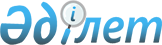 О маркировке табачных изделий и прочих изделий, содержащих табак, акцизными марками
					
			Утративший силу
			
			
		
					Постановление Правительства Республики Казахстан от 8 августа 2003 года N 792. Утратило силу постановлением Правительства Республики Казахстан от 5 августа 2021 года № 527,
      Сноска. Утратило силу Постановлением Правительства РК от 05.08.2021 № 527 (вводится в действие со дня его подписания и подлежит официальному опубликованию).

      Сноска. В заголовке, преамбуле и тексте слова "марками акцизного сбора", "марок акцизного сбора" заменены соответственно словами  "акцизными марками", "акцизных марок" - постановлением Правительства РК от 23 мая 2005 г.  N 495 ;  

      слова "отдельных видов подакцизных товаров" заменены словами "табачных изделий и прочих изделий, содержащих табак," - от 22 сентября 2006 года N  904  (вводится в действие со дня официального опубликования). 

      слова "алкогольной продукции", "алкогольной продукции и", "алкогольная продукция и", исключены - от 22 сентября 2006 года N  904  (вводится в действие со дня официального опубликования). 
      В целях предотвращения нелегального производства и оборота табачных изделий и прочих изделий, содержащих табак, совершенствования порядка маркировки подакцизных товаров акцизными марками Правительство Республики Казахстан постановляет: 
      1.  (Исключен - от 22 сентября 2006 года N  904  (вводится в действие со дня официального опубликования). 


      2. Ввести с 1 октября 2003 года обязательную маркировку акцизными марками нового образца табачных изделий и прочих изделий, содержащих табак, код товарной номенклатуры внешнеэкономической деятельности - 2402 (далее - табачные изделия). 
      3.  (Исключен - от 22 сентября 2006 года N  904  (вводится в действие со дня официального опубликования). 


      4. Установить, что реализация табачных изделий отечественного и импортного производства осуществляется акцизными марками образца 2003 года: 
      1) производителями и импортерами табачных изделий - с 1 октября 2003 года; 
      1-1) конкурсными управляющими, реализующими имущество (активы) банкрота с 1 сентября 2005 года; 
      2) юридическими и физическими лицами, осуществляющими хранение и реализацию табачных изделий - с 1 января 2004 года.  <*> 
      Сноска. В пункт 4 внесены изменения - постановлением Правительства РК от 23 мая 2005 г.  N 495  . 


      5. Определить, что маркировку табачных изделий акцизными марками нового образца осуществляют отечественные производители, конкурсные управляющие, реализующие имущество (активы) банкрота, и импортеры табачных изделий.  <*> 
      Сноска. В пункт 5 внесены изменения - постановлением Правительства РК от 23 мая 2005 г.  N 495  . 


      6. Налоговому комитету Министерства финансов Республики Казахстан в соответствии с законодательством Республики Казахстан: 
      заключить договор с Банкнотной фабрикой (филиал) Национального Банка Республики Казахстан на изготовление акцизных марок нового образца для маркировки табачных изделий; 
      обеспечить сбор заявок от производителей, конкурсных управляющих, реализующих имущество (активы) банкрота, и импортеров  табачных изделий на приобретение акцизных марок, с обязательным ведением учета контрактов по импортируемым табачным изделиям; 
      разработать порядок проведения инвентаризации табачных изделий юридическими и физическими лицами, осуществляющими деятельность в сфере производства и оборота подакцизных товаров, подлежащих маркировке акцизными марками.  <*> 
      Сноска. В пункт 6 внесены изменения - постановлением Правительства РК от 23 мая 2005 г.  N 495  . 


      7. Стоимость акцизных марок на табачные изделия образца 1997 года, которыми промаркированы табачные изделия, а также стоимость неиспользованных акцизных марок на табачные изделия образца 1997 года, имеющихся в остатке, по состоянию на 1 октября 2003 года по табачным изделиям подлежат отнесению на затраты производства и обращения отечественных производителей и импортеров табачных изделий на основании проведенной инвентаризации.  <*> 
      Сноска. В пункт 7 внесены изменения постановлением Правительства РК от 22 сентября 2006 года N  904  (вводится в действие со дня официального опубликования). 

      8.  (Исключен - от 22 сентября 2006 года N  904  (вводится в действие со дня официального опубликования). 


      9. Признать утратившими силу: 
      1)  постановление  Правительства Республики Казахстан от 21 июня 2001 года N 846 "О маркировке отдельных видов подакцизных товаров марками акцизного сбора" (САПП Республики Казахстан, 2001 г., N 23, ст. 290); 
      2) подпункт 2) пункта 1  постановления  Правительства Республики Казахстан от 8 ноября 2001 года N 1421 "О внесении изменений и дополнений в постановления Правительства Республики Казахстан от 26 августа 1999 года N 1251 и от 21 июня 2001 года N 846" (САПП Республики Казахстан, 2001 г., N 39, ст.498). 
      10. Настоящее постановление вступает в силу со дня официального опубликования. 
      Перечень алкогольной продукции, подлежащей маркировке 
      марками акцизного сбора нового образца 
      Сноска.  

      Исключен (см.  пункт 1  постановления). 


					© 2012. РГП на ПХВ «Институт законодательства и правовой информации Республики Казахстан» Министерства юстиции Республики Казахстан
				
Премьер-Министр  
Республики Казахстан  Приложение
к постановлению Правительства
Республики Казахстан
от 8 августа 2003 года N 792 